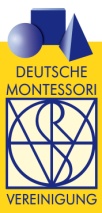 LEHRGANGS-KOMPENDIUMAn dieDeutsche Montessori-Vereinigung e.V. 					z.H. der Lehrgangsleitung, Name: Jutta StarmansAnmeldung zur Teilnahme am Montessori Zertifikatskurs FrühpädagogikDie Lehrgangsbedingungen sind mir bekannt.Haftungsausschluss: Ich habe zur Kenntnis genommen, dass die Deutsche Montessori-Vereinigung e.V. nicht für Personen- und Sachschäden haftet, die Lehrgangsteilnehmer während des Lehrgangs oder im Zusammenhang mit der Lehrgangsveranstaltung erleiden.Was hat mich bewogen, mich für diesen Kurs anzumelden? Aachener Montessori Forum e.V.Ort/Datum                                                   Unterschrift des Antragstellers      11.4  Anmeldung zur Teilnahme am Montessori Zertifikatskurs FrühpädagogikName / Vorname:Name / Vorname:Geburtsdatum:Geburtsort:Anschrift:Anschrift:Telefon privat:E-Mail:Beruf: ausübend:     ja      neinArbeitsstelle, Anschrift und Telefon:Arbeitsstelle, Anschrift und Telefon:Zur Teilnahme am Montessori-Zertifikatskurs habe ich mich angemeldet.Zur Teilnahme am Montessori-Zertifikatskurs habe ich mich angemeldet.VonBisInInbeim Lehrgangsträger : Aachener Montessori Forum e.V.beim Lehrgangsträger : Aachener Montessori Forum e.V.